Государственное учреждение образования «Могилевский областной социально-педагогический центр»ПАМЯТКА ДЛЯ ПЕДАГОГИЧЕСКИХ РАБОТНИКОВ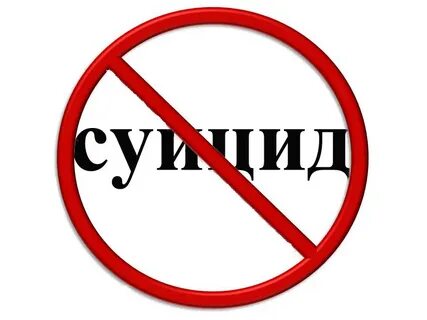 Могилев, 2024Актуальным направлением работы учреждения образования (далее – УО) Республики Беларусь является профилактика суицидального поведения несовершеннолетних и недопущение вовлечения детей и подростков в активные деструктивные сообщества и игры.ОСНОВНЫЕ ЦЕЛИ ПРОФИЛАКТИКИ:оптимизация психологического климата;повышение компетентности участников образовательного процесса в области общей профилактики;предупреждение потенциально возможных ситуаций, связанных 
с суицидальной проблематикой.ОСНОВНЫЕ ЗАДАЧИ ПРОФИЛАКТИКИ:содействовать гармонизации социально-психологического климата 
в УО;изучить особенности психолого-педагогического статуса обучающихся, с последующим выявлением обучающихся, нуждающихся в незамедлительной помощи;повысить компетентность педагогов и родителей (законных представителей) в области профилактики суицидального поведения, безопасного использования интернет-ресурсов, рисков и угроз, связанных с использованием сети Интернет;оказать своевременную, эффективную индивидуально-ориентированную социально-педагогическую поддержку и психологическую помощь обучающимся, имеющим трудности в социализации, в общении со сверстниками, конфликтные взаимоотношения с родителями и т.д., обратив особое внимание на учащихся, имеющих статус изолированных в классе (группе).Предотвращение суицидального поведения несовершеннолетних 
для педагогических и других работников УО является важной задачей, для решения которой НЕОБХОДИМО:своевременное выявление обучающихся с факторами высокого риска совершения суицидальных действий, обучающихся, находящихся в трудных жизненных, кризисных ситуациях и пр., и обеспечение их психолого-педагогической поддержкой и психологической помощью;профилактика здорового образа жизни;формирование с детьми и подростками более близких отношений путем доверительных бесед с искренним стремлением понять их и оказать помощь;проявление наблюдательности и умения своевременного распознавания факторов высокого риска суицидальных действий, в т.ч. признаков суицидальных намерений, словесных высказываний или изменений в поведении;оказание помощи в организации учебной деятельности обучающимся 
с низкой успеваемостью;контроль посещаемости учебных занятий и прогулов;осуществление мероприятий по ограничению доступа к возможным средствам самоубийства – токсическим веществам и опасным медикаментам, пестицидам, огнестрельному или иному оружию и т.п.УЧАСТНИКИ ПРОФИЛАКТИКИ:администрация;педагог-психолог, педагог социальный;педагогические работники;законные представители;учащиеся-волонтеры;медицинские работники (врач-психиатр-нарколог, врач-психотерапевт, медицинский сотрудник УО, психологи и пр.);психологи территориальных центров социального обслуживания населения;специалисты органов опеки и попечительства;специалисты КДН;сотрудники ОВД и др.При планированиидеятельности по формированию ценностного отношения 
к жизни и профилактике суицидоопасного поведения среди обучающихся 
УОнеобходимо руководствоваться нормативными правовыми актами (приложение).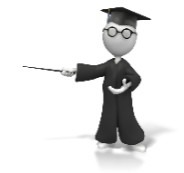 Общая профилактика проводится на протяжении всего учебного года, предназначена для обучающихся всех возрастных категорий.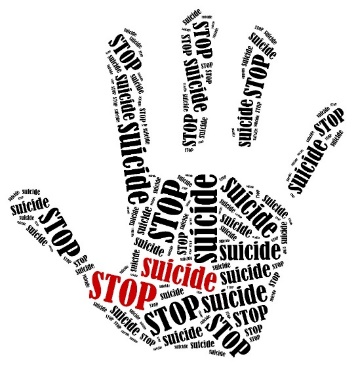 СИСТЕМАкомплексного, скоординированного психолого-педагогического сопровождения образовательного процесса, направленного на профилактику суицидального поведения обучающихся и на недопущение вовлечения детей 
и подростков в активные деструктивные сообщества и игры, в том числе имеющие суицидальный контентI.Выявление обучающихсяс изменениями психоэмоционального состояния, находящихся в кризисном состоянии, трудной жизненной ситуации, склонных к суицидальному поведениюМониторинг социальных групп в Интернете, психоэмоционального состояния обучающихся (педагог-психолог, педагог социальный, классные руководители, кураторы, мастера, учителя-предметники, одноклассники/одногруппники, законные представители и др.).Психодиагностическое обследованиес использованием апробированных методик (педагог-психолог):до 1 декабря(не реже одного раза в год) – выявление факторов высокого риска суицидального поведения обучающихся;изучение особенностей социально-психологического статуса и особенностей адаптации обучающихся;в течение учебного года - по изучению особенностей социально-психологического климата коллективов педагогических работников 
и обучающихся;по запросам и при необходимости проведение дополнительной диагностики;при необходимости - оценка патохарактерологических особенностей (неустойчивости типа акцентуации в сочетании с гипертимным, эмоционально-лабильным, шизоидным, эпилептоидным и истероидным), уровня тревожности 
и агрессивности, степени дезодаптации и суицидального риска); после реализации комплекса мер для преодоления кризисной ситуации -повторная диагностика наличия риска суицидальных действий.II.Предоставление рекомендаций родителям, педагогам по результатам диагностикиIII.Выделение обучающихся, имеющихся суицидальный риск, ведение банка данных о детях группы суицидального риска и «Журнала учета информации 
о несовершеннолетних, вовлеченных в активные сообщества и игры, имеющие суицидальный контент»IV.Разработка и реализация индивидуальной программы сопровождения обучающегося группы суицидального риска(определение ориентировочных сроков кризисной поддержки, отслеживание психоэмоционального состояния, индивидуальная работа с ребенком и его законными представителями, групповая работа с учебным коллективом, вовлечение обучающегося в тренинги, др. формы групповой работы и пр.)ЗАДАЧИ ПЕДАГОГА-ПСИХОЛОГА при наличии высокого риска (вне актуального суицидального поведения):Оказать эмоциональную поддержку. Установить контакт и сформировать доверительные отношения.Выявить актуальную зону напряжения и источник психологической боли (отношения с родителями, педагогами, сверстниками, драма в романтических отношениях, отношение к будущему и т.д.)Совместно с подростком сформировать план работы. Заключить контракт (в произвольной форме). Это важная процедура, направленная на локализацию кризисной ситуации, формулирование ее в понятных для подростка терминах, достижение соглашения о кризисной ориентации коррекционной работы, сроках реализации коррекционного плана, разделении ответственности за результат совместной работы, признанием способности самостоятельно контролировать свои суицидальные тенденции и отвечать за принятие решений и их выполнение. В контракте также фиксируется договоренность об обязательном информировании педагога-психолога в ситуации актуализации желания совершить суицид.Раскрыть суицидоопасные переживания. Проработать суицидальные чувства (одиночество, обида, боль, страх, стыд, вину и т.п.).Укрепить желание жить (через работу с амбивалентными чувствами и активизацию антисуицидальных факторов).Улучшать понимание и принятие себя.Мобилизовать адаптивные навыки проблемно-решающего поведения (формирования навыка позволяет находить альтернативные суициду способы решения жизненных трудностей).Развивать коммуникативные навыки (в том числе навык разрешения конфликтов), тренировать способность переносить фрустрацию, расширять спектр копинг-стратегий, обучать способам снижения нервного напряжения, развивать навыки саморегуляции.На этапе работы с обучающимся, демонстрирующим факторы суицидального риска необходимо:изучить отношения со сверстниками (одноклассниками/одногруппниками) и друзьями из УО; содействовать усилению эмоциональных поддерживающих связей со значимыми сверстниками; при наличии конфликтов – оказать помощь в их разрешении; организовать работу по укреплению дружественной атмосферы в классе (группе); организовать групповые формы работы и включить в них ребенка.Организовать консультации с родителями, дать рекомендации по выстраиванию оптимальных отношений с ребенком, по оказанию помощи в преодолении кризисной ситуации, предоставить родителям информацию о возможности получения психотерапевтической помощи (телефон, адрес, условия оказания помощи).V. Повышение компетентности законных представителей и педагогов
в области профилактики суицидального поведения и безопасного использования интернет-ресурсов, рисков и угроз, связанных 
с использованием сети ИнтернетИнформационно-просветительская работа (выступления на родительских собраниях)с привлечением сотрудников ОВД и специалистов организаций здравоохраненияпо освещению вопросов правовой ответственности и безопасного нахождения обучающихся в интернет-пространстве, возникновения и медико-социальных последствий игровой зависимости в молодежной среде, личностных расстройств и суицидального риска несовершеннолетних, депрессии; оказания помощи подросткам, находящимся в состоянии острого кризиса; организации работы номеров «Телефона доверия», «Горячих линий»; психологического здоровья детей, о возможности получения консультативной психологической помощи и др.).Психологическое консультирование родителей и педагогических работников (индивидуальное, групповое, по запросу).Разработка памяток («Маркеры суицидального состояния», «Факторы суицидального риска», «Что делать, если учащийся высказывает суицидальные намерения», «Как распознать острое кризисное состояние у ребенка и что с этим делать, в какие службы можно обратиться за помощью и т.п.)Размещение информации на стендах, онлайн платформах.Проведение тренингов для педагогов и родителей по повышению компетентности в области возможных мотивов совершения суицидов и суицидальных действий, факторов риска суицидального поведения и распознавания маркеров суицидального риска.VI. Факультативные занятия,направленные на освоение учащимися базовых общечеловеческих ценностей, приемов и способов самопознания и познания других людей, умений взаимодействовать с близкими и широким социумом, на знание своих личностных особенностей, на знание маркеров и признаков кризисных ситуаций и т.д.VII. Отимизация психологического климата, создание дружественной 
и безопасной среды в УОПроведение тренингов, занятий с обучающимися:по обучению основам аутогенной тренировки и эмоциональной саморегуляции, социальным навыкам и умениям преодоления стресса; обучению навыкам конструктивного разрешения конфликтов; навыкам отказа, распознаванию манипулирующих методов, способов сопротивления внушению, критическому мышлению;уверенности в себе, выработки мотивации достижения успеха;личностного роста;отработки техник принятия верного решения в ситуациях жизненного выбора, сплочения и коммуникативной компетентности в классах (группах).Проведение групповых занятий по профилактике эмоционального выгорания для педагогов.Проведение классных (кураторскихчасов) по формированию жизнестойкости и ценностного отношения к жизни, досуговых мероприятий в классах (группах), общешкольных (общеучрежденческих) мероприятий, акций, флеш-мобов, конкурсов, круглых столов, диспутов, организация самоуправления и т.п.Например. Классные часы «Жизнь прекрасна» (цикл занятий, посвященных жизненным ценностям); акции и флеш-мобы «Мы голосуем за жизнь!», «Улыбка», «Жизнь замечательных людей», «День без конфликтов»; конкурс фотографий (темы жизненных ценностей); диспут «От противостояний к пониманию!», совместные уроки с учителями истории, русского языка и литературы 
по произведениям потов серебряного века, по пьесе Уильями Шекспира «Ромео 
и Джульетта» или драме Александра Островского «Гроза».VIII.Обучение волонтеров-медиаторовиз числа активных и инициативных учащихся по оказанию кризисной помощисверстникам(антикризисные, информационные волонтерские объединения ) и т.д.IX. Проведение месячников (март, сентябрь) по профилактике кризисного состояния (суицидального поведения) несовершеннолетних, акции «Неделя психологии», областного профилактического марафона «Старт на безопасность!»(сентябрь) и др.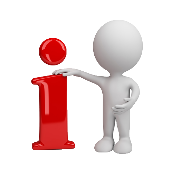 Руководитель, заместитель руководителя по воспитательной работе:отвечают, в первую очередь, за созданиев УО системыкомплексного, скоординированного психолого-педагогического сопровождения образовательного процесса, направленного на профилактику суицидального поведения обучающихся и на недопущение вовлечения детей и подростков в активные деструктивные сообщества и игры, в том числе имеющие суицидальный контент; обеспечивают хранение «Журнала учета информации 
о несовершеннолетних, вовлеченных в активные сообщества и игры, имеющие суицидальный контент» в условиях, гарантирующих конфиденциальность
и невозможность доступа к нему лиц, не имеющих соответствующего разрешения;в течение 3 рабочих дней с момента поступления информации знакомит законных представителей несовершеннолетнего с полученной информацией
иинформирует в установленном законодательством порядке о возможности:получения психологической помощи и социально-педагогической поддержки в УО, или СПЦ (района, области);получения психиатрической, в том числе психотерапевтической помощи
в организациях здравоохранения, оказывающей указанные виды помощи, по месту жительства (месту пребывания) несовершеннолетнего;ограничения доступа к информации сети Интернет, которая может причинить вред психическому и психологическому здоровью несовершеннолетнего.ОСОБОЕ ВНИМАНИЕ СТОИТ УДЕЛЯТЬ ТЕМ ДЕТЯМ, КОТОРЫЕ:Социально изолированы (не имеют друзей или имеют только одного друга), чувствуют себяотверженными; испытывают недостаток внимания и заботы окружающих, смена условий жизни).Живут в нестабильном окружении (серьезный кризис в семье – 
в отношениях с родителями или взрослых друг с другом: алкоголизация 
в семье; подвергаются унижениям и оскорблениям; половая несостоятельность).Ребенок ощущает себя жертвой насилия – физического, сексуального, эмоционального, психологического.Предпринимал раньше попытки суицида, или кто-то из друзей, знакомых или членов семьи совершил ранее самоубийство. Чем больше количество попыток и тяжесть суицида, тем выше риск их завершитьПеренес тяжелую потерю (смерть кого-то из близких, развод в семье, 
или развод родителей, болезнь «значимого» близкого человека).Слишком критично настроен по отношению к себеОпасается судебной ответственности, страх позора или наказания, самообсуждение за неблаговидный поступок.Имеет средства суицида (накапливает таблетки, приобретает ядохимикаты, огнестрельное оружие).Важно уловить «сигналы» оповещения о наличии суицидальных мыслей 
и тенденций, оценить степень летальности. Далее проявляя мягкую осторожную заботу помочь ребенку принять решение, исключающее суицидальные действия хотя бы на данный момент.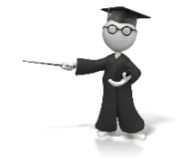 Педагогам-психологам, социальным педагогам в учреждениях общего среднего образования необходимо уделять повышенное внимание детям из уязвимых категорий (детям-сиротам, детям, оставшимся без попечения родителей, из неполных семей, иных), в том числе посредством анализа их поведения, организации соответствующей работы с ними и их семьями.МОТИВЫ СУИЦИДАЛЬНОГО ПОВЕДЕНИЯпереживание обиды, одиночества, отчужденности и непонимания;действительная или мнимая утрата любви родителей, неразделенное чувство и ревность;переживания, связанные со смертью, разводом или уходом родителей из семьи; чувства вины, стыда, оскорбленного самолюбия, самообвинения;боязнь позора, насмешек или унижения;страх наказания, нежелание извиниться;любовные неудачи, сексуальные эксцессы, беременность;чувство мести, злобы, протеста; угроза или вымогательство;желание привлечь к себе внимание, вызвать сочувствие, избежать неприятных последствий, уйти от трудной ситуации;сочувствие или подражание товарищам, героям книг или фильмов.__________________________наименование учреждения образованияЖурналучета информации о несовершеннолетних, вовлеченных в активные сообщества и игры, имеющие суицидальный контентПримерная форма веденияБАНК ДАННЫХ ОБУЧАЮЩИХСЯ ГРУППЫ СУИЦИДАЛЬНОГО РИСКАПРИМЕРНЫЙ АЛГОРИТМ ДЕЙСТВИЙ при выявлении высокого риска суицидальных действийнесовершеннолетнего в учреждении образования1.Выявление факта высокого риска суицидальных действий несовершеннолетнего.2.Информирование руководстваучреждения образования.3.Беседа с несовершеннолетним.После получения информации о риске суицидального поведения 
у несовершеннолетнего педагог-психолог проводит беседу и углубленную диагностику с целью выявления степени суицидального риска.Педагог-психолог также предлагает несовершеннолетнему психологическую помощь и социально-педагогическую поддержку, в случае согласия - обеспечивают оказание психологической помощи и социально-педагогической поддержки.! ВАЖНО: в случае актуального суицидального поведения нужны меры незамедлительного реагирования:не оставлять ребенка одного, попытаться успокоить его, снизить его тревогу;немедленно информировать законных представителей о ситуации риска, 
в которой оказался подросток и о необходимости оказать ему экстренную помощь.позвонить в службы экстренной помощи. Работа экстренных служб необходима в ситуации попытки или завершенного суицида.4.Информирование законных представителей несовершеннолетнего 
о риске суицидального поведения.После поступления информации о высоком риске суицидального поведения педагог-психолог в течение одного рабочего дня:информирует законного представителя несовершеннолетнего о выявленных факторах риска;предлагаетнесовершеннолетнему и его законному представителюпсихологическую помощь и социально-педагогическую поддержку в учреждении образования(при отсутствии места обучения – в СПЦ по месту жительства (месту пребывания) несовершеннолетнего), в случае их согласия – обеспечивают оказание психологической помощи и социально-педагогической поддержки;информирует об имеющихся психологических службах, оказывающих экстренную и кризисную, медико-психологическую помощь несовершеннолетним 
и их семьям;информирует законного представителя несовершеннолетнего 
о возможности получения психиатрической,в том числе наркологической, психотерапевтической помощи в организации здравоохранения по месту жительства (месту пребывания) несовершеннолетнего; ограничения доступа 
к информации глобальной компьютерной сети Интернет, которая может причинить вред здоровью и развитию детей, поставщиками интернет-услуг 
по запросу пользователей, а также путем установления на персональный компьютер программного обеспечения с функцией «родительского контроля». 5.С письменного согласия законного представителя несовершеннолетнего, оформленного в соответствии со ст. 5 Закона Республики Беларусь от 7 мая 2021 г. № 99-З «О защите персональных данных», в течение одного рабочего дня учреждение образования направляетинформацию
о несовершеннолетнем:в организацию здравоохранения, оказывающую психиатрическую, в том числе наркологическую, психотерапевтическую, помощь, по месту жительства (месту пребывания) несовершеннолетнего для организации оказания психиатрической, в том числе наркологической, психотерапевтической, помощи;в отделы образования городских и районных исполнительных комитетов 
по месту обучения (месту пребывания) несовершеннолетнего для организации проведения социального расследования.В информации указываются: фамилия, собственное имя, отчество (если таковое имеется), дата рождения, адрес места жительства (места пребывания) несовершеннолетнего, сведения о его законных представителях, имеющиеся факторы риска суицидальных действий
у несовершеннолетнего, проявления суицидального поведения, предпринятые меры, их результат.6. Сопровождение несовершеннолетнего в учреждении образованияПедагог-психолог учреждения образования предоставляет рекомендации педагогическому коллективу учреждения образования, касающиеся особенностей обучения, взаимодействия с ребенком, с учетом сложившейся ситуации, личностных особенностей и потребностей несовершеннолетнего.Совместно с классным руководителем педагог-психолог способствует созданию дружественной поддерживающей атмосферы в классе, ориентирует учеников на совместную деятельность и сотрудничество, организует тренинги 
и коллективные мероприятия. Педагог-психолог также информирует педагогических работников 
и законных представителей о признаках психологического неблагополучия, 
и о необходимости отслеживать психоэмоциональное состояние несовершеннолетнего.ВАЖНО! В случае отсутствия опыта сопровождения случая выявленного суицидального поведения у несовершеннолетнего педагог-психолог должен получать супервизию в социально-педагогическом центре (или же в отдельных ситуациях – в Республиканском центре психологической помощи).В рамках профилактической работы субъекты профилактикиимеют правописьменно ходатайствоватьо приглашении законного представителя несовершеннолетнего на заседание КДН районного, городского исполнительных комитетов, местной администрации района 
в городе в целях защиты, восстановления и реализации прав 
и законных интересов несовершеннолетнего.«Портрет» несовершеннолетнего, совершившего
суицидальную попытку, самоповреждение«Портрет» несовершеннолетнего, совершившего суицидПАМЯТКАпо кризисному реагированию на суицидальное поведениеВыявление причин:Семейный статус, ситуации в семье (детско-родительские отношения, развод родителей, утрата члена семьи, истории самоубийства и суицидальных попыток в семье, насилие в семье, психические отклонения у родителей, смена места жительства).Социальный статус в коллективе (буллинг, кибербуллинг, отношения с одноклассниками (сверстниками) и учителями).Ситуации риска (ситуации, переживаемые как обидные, оскорбительные, несправедливые, конфликтные отношения в семье, смерть любимого/ другого значимого человека, разрыв отношений межличностные конфликты; серьезные трудности в учебе и высокие требования к итоговым результатам; нежелательная беременность, эмоциональные зависимости и др.);Психические расстройства суицидента (депрессия, девиантное поведение, психоз, расстройство адаптации) {по информации медицинских работников, законных представителей, медицинской документаций).Какие диагностические исследования были проведены. Результаты диагностического исследования.Оказание экстренной психологической помощи:Проведение беседы (дибрифинга) с ближайшим окружением обучающегося, совершившего самоповреждение (суицидальную попытку), суицид, с целью минимизация отрицательных психологических последствий и предупреждение развития симптомов посттравматического стрессового расстройства 
(проводит педагог-психолог группы экстренного реагирования, кризисный психолог).Сбор предварительной информации (о ситуации; о группах, задействованных в данной ситуации (учащиеся, законные представители, педагогические работники); о состоянии участников групп; о предпринятых мерах).Выявление группы риска среди близкого окружения 
(друзья, одноклассники, брат, сестра).Осуществление психологического сопровождения участников образовательного процесса в кризисной ситуации (встреча с классом и родителями суицидента, родителями одноклассников; задействованными в следственных мероприятиях);5.Анализ информации и помощь педагогу-психологу учреждения образования в выстраивании дальнейшей групповая работа) со всеми категориями участников образовательного процесса, нуждающимися в психологической помощи.Участие в психологическом сопровождении траурных мероприятий 
(при необходимости).Краткий анализ работы учреждения образования:Деятельность учреждения образования по профилактике суицидального поведения обучающихся, раннему выявлению и сопровождению обучающихся, склонных к суицидальному поведению {планирование деятельности учреждения образования по данному направлению, проведение месячников по профилактике суицидального поведения обучающихся),Изучение особенностей психолого-педагогического статуса обучающихся, личностных особенностей, факторов риска суицидальных действий, суицидоопасного поведения обучающихся (результаты диагностических исследований, консультаций с участниками образовательного процесса).Повышение компетентности участников образовательного процесса в области профилактики суицидоопасного поведения.Информация об обучающемся(наименование учреждения образования), совершившем самоповреждение (суицидальную попытку), суицидФамилия, собственное имя, отчество (если таковое имеется), дата рождения, обучающегося совершившего самоповреждение (суицидальную попытку), суицидАдрес места жительства (проживания)Состав семьи (фамилия, собственное имя, отчество (если таковое имеется) законных представителей, братьев, сестер), их место работы или учебыМесто учебы суицидентаДата совершения самоповреждения (суицидальной попытки), суицидаСпособ совершения самоповреждения (суицидальной попытки),суицида (нужное подчеркнуть): повешение; падение с высоты; отравление (лекарственными средствами, другими веществами); огнестрельное ранение; нанесение порезов; другое (указать):______________________________________________________________Характеристика условий жизни и воспитания обучающегося в семьеСостоят ли родители на учете в органах внутренних дел, лишались ли родители родительских прав, признавался ли несовершеннолетний находящимся в социально опасном положении, нуждающимся в государственной защитеПроводилась ли в отношении обучающегося индивидуальная профилактическая работа, комплексная реабилитация, оказывалась ли социально-педагогическая поддержка и психологическая помощь, были ли ранее самоповреждения (суицидальные попытки) (информация о результатах проводимой работы)Полнота и своевременность выявления кризисных ситуаций уобучающегося (информация о проводимой работе (диагностика, коррекция, консультации, информационно-просветительская деятельность, взаимоотношения с одноклассниками (одногруппниками))_________       _________________   __________________(дата)                   подпись                          (инициалы, фамилия)Приложениек Инструкции о порядке действийработников учреждений образования,здравоохранения и сотрудников органоввнутренних дел при выявлении факторовриска суицидальных действийу несовершеннолетнихФормаРуководителю_____________________________________(фамилия, собственное имя, отчество (если таковое имеется)                             _____________________________________________________________________(наименование учреждения образования, здравоохранения)от________________________________________________       (фамилия, собственное имя, отчество (если таковое имеется) законного представителя  несовершеннолетнего)адрес проживания__________________________________ Я, ______________________________________, согласен с представлением сведений о       (фамилия, собственное имя, отчество (если таковое имеется) несовершеннолетнем______________________________________________________________________________                                                               (фамилия, собственное имя, отчество (если таковое имеется) несовершеннолетнегов ________________________________________________________________(наименование учреждения образования, здравоохранения)___________                      ________________                  ___________________        (дата)                                                           (подпись)                                               (инициалы, фамилия)РЕКОМЕНДАЦИИ ПО ВЕДЕНИЮ БЕСЕДЫ ПРИ АКТУАЛЬНОМ СУИЦИДАЛЬНОМ ПОВЕДЕНИИ НЕСОВЕРШЕННЛЕТНЕГОНе впадайте в замешательство, и не показывайте, что вы шокированы темой разговора.Спокойно, открыто и прямо говорите о происходящем, называйте происходящее своими словами (желание лишить себя жизни, намерение уйти из жизни, попытка убить себя).Установление доверительного контакта – важнейшая задача.Уважительно относитесь к молчанию, ребенку без сомнения непросто говорить о том, что он чувствует и думает.Тактично и открыто принимайте подростка как личность. Мимикой, интонацией выражайте свою заинтересованность личностью и судьбой собеседника, симпатию и сопереживание к нему. Покажите ребенку, что он нам важен, мы беспокоимся о нем.Не пытайтесь улучшить и исправить эмоциональное состояние подростка. Ему больно. Очень. Покажите, что вы это понимаете.Не преуменьшайте (не обесценивайте) боль, переживаемую подростком. Высказывания типа: «Нет причин лишать себя жизни из-за этого» лишь показывают подростку, что его не понимают.Принимайте проблемы подростка серьезно. Говорите о них открыто 
и откровенно. Задавайте вопросы прямо, в искренней и спокойной манере. Оценивайте их значимость с точки зрения подростка, а не со своей собственной или общепринятой.Говорите так, как будто Вы обладаете неограниченным запасом времени.Попытайтесь выяснить причины суицидальных намерений, но 
не настаивайте на их обсуждении, если для собеседника это слишком тяжелоПобудите собеседника выразить свои чувства, связанные с проблемной областью.Спросите, приходилось ли ему ранее рассказывать кому-либо о том, что он говорит сейчас. Этот вопрос может подтолкнуть собеседника к мысли, что, возможно, главная его проблема в социальной изоляции или самоизоляции.В беседе ищите ситуации, в которых собеседник любим или нужен.Сосредоточиться на том, чтобы показать ребенку все его достоинства 
и сильные стороны, заставить увидеть себя ценной и уникальной личностью.Возрождайте надежду и ищите альтернативы самоубийству, возможности выхода из болезненной ситуации.Дать ему понять, что все в жизни, кроме смерти, меняется.Вопросы, которые следует задать ребенку, который может совершить самоубийство и обратился к Вам за помощью:Как дела? Как ты себя чувствуешь?Ты выглядишь, словно в воду опущенный, что-то случилось?Что ты собираешься делать?Ты надумал покончить с собой?Как бы ты это сделал?А что, если ты причинишь себе боль?Если на шкале «хорошее самочувствие» стоит на отметке «0», а «желание совершить самоубийство» на отметке «10», то на какой бы отметке ты расположил бы твое теперешнее состояние?Ты когда-нибудь причинял себе боль раньше? Когда это было? Что случилось? На какой отметке шкалы ты был в то время?Если б я попросил бы тебя пообещать мне, не причинять себе боль, то ты бы смог бы это сделать?Что бы помешало тебе дать обещание?Что помогло тебе справиться с трудностями в прошлом?Что могло бы помочь сейчас?От кого ты бы хотел эту помощь получить?Знают ли твои родители, что ты испытываешь такие трудности, сложности, душевные муки?Хочешь ли ты посоветоваться со специалистом (психотерапевтом, неврологом)?Если тебе пришлось пообещать не убивать себя, смог бы ты сдержать свое слово? На какое время?РЕКОМЕНДАЦИИ ПО РАБОТЕ ПЕДАГОГА-ПСИХОЛОГАС УЧАЩИМИСЯ В КРИЗИСНОМ СОСТОЯНИИОсновные принципы разговора с несовершеннолетним, находящимся 
в кризисном состоянииНормализовать собственное эмоциональное состояние.Уделять все внимание собеседнику, смотреть прямо на него, расположившись удобно, без напряжения напротив него (не через стол).Вести беседу так, будто вы обладаете неограниченным запасом времени 
и важнее этой беседы для вас сейчас ничего нет. Учитывать, что нотации, уговаривания, менторский тон речи 
не эффективны и вредны (учащийся думает в этот момент, взрослый его 
не понимает).Нельзя приглашать на беседу учащегося через третьих лиц. При выборе места беседы главное, чтобы не было посторонних лиц (никто не должен прерывать разговор, сколько бы он ни продолжался).Дать возможность собеседнику высказаться, не перебивая его, и говорить только тогда, когда перестанет говорить он.Структура разговора и примеры фраз для первичного прояснения намерений и оказания эмоциональной поддержкиНачало разговора: «Мне показалось, что в последнее время ты выглядишь расстроенным, у тебя что-то случилось?».Прояснение намерений: «Бывало ли тебе так тяжело, что не хотелось жить/хотелось, чтобы это все поскорее закончилось?»Активное слушание. Пересказать то, что собеседник рассказал вам, чтобы он убедился, что вы действительно поняли суть услышанного и ничего 
не пропустили мимо ушей: «Правильно ли я понял(а), что ...?».Расширение перспективы: Давай подумаем, какие могут быть выходы из этой ситуации? Как ты раньше справлялся с трудностями? Чтобы ты сказал, если бы на твоем месте был твой друг?»Нормализация, вселение надежды: «Иногда мы все чувствуем себя подавленными, неспособными что-либо изменить, но потом это состояние проходит».Примеры ведения диалога с подростком, находящимся в кризисном состоянии1. ЕСЛИ ВЫ СЛЫШИТЕ: «Ненавижу учебу, ВУЗ и т.п.», СПРОСИТЕ: «Что именно тебя раздражает?» «Что ты хочешь сделать, когда это чувствуешь?...». НЕ ГОВОРИТЕ: «Когда я был в твоем возрасте... да ты просто лентяй!» 2. ЕСЛИ ВЫ СЛЫШИТЕ: «Все кажется таким безнадежным...», СКАЖИТЕ: «Иногда все мы чувствуем себя подавленными. Давай подумаем, какие у нас проблемы, и какую из них надо решить в первую очередь». НЕ ГОВОРИТЕ: «Подумай лучше о тех, кому еще хуже, чем тебе». 3. ЕСЛИ ВЫ СЛЫШИТЕ: «Всем было бы лучше без меня!», СПРОСИТЕ: «Кому именно?», «На кого ты обижен?», «Ты очень много значишь для нас, и меня беспокоит твое настроение. Скажи мне, что происходит». НЕ ГОВОРИТЕ: «Не говори глупостей. Давай поговорим о чем-нибудь другом». 4. ЕСЛИ ВЫ СЛЫШИТЕ: «Вы не понимаете меня!», СПРОСИТЕ: «Возможно я не был в такой ситуации и не понимаю тебя сейчас. Объясни мне, пожалуйста, 
что я сейчас должен понять? Я действительно хочу это знать». НЕ ГОВОРИТЕ: «Кто же может понять молодежь в наши дни?» 5. ЕСЛИ ВЫ СЛЫШИТЕ: «Я совершил ужасный поступок...», СКАЖИТЕ: «Давай сядем и поговорим об этом». НЕ ГОВОРИТЕ: «Что посеешь, то и пожнешь!» 6. ЕСЛИ ВЫ СЛЫШИТЕ: «А если у меня не получится?», СКАЖИТЕ: «Если не получится, ничего страшного. Мы вместе подумаем, почему не получилось в этот раз, и что можно сделать, чтобы получилось в следующий». НЕ ГОВОРИТЕ: «Если не получится, значит ты недостаточно постарался!»Примеры вопросов, используемых в беседе с учащимся имеющим высокий суицидальный риск- Нужно выяснить, не изменились ли у него привычки сна, еды, не стал ли 
он спать меньше обычного или, наоборот, больше обычного, рано просыпаться.- Какие изменения произошли в последнее время в его жизни? Спросите, пережил ли он недавно какую-то тяжелую потерю: развод родителей, потерю близкого друга, подруги, родителя? Совершал ли в семье кто-то покушение на свою жизнь?- Что это кризис для него означает?- Как он раньше разрешал существующие проблемы и почему не получается сейчас?- Чтобы ему сейчас помогло лучше себя чувствовать?- С чего бы он начал, если бы хотел что-то изменить?- Кто может его в этом поддержать?- Есть ли люди, которым он доверяет, и кто это?- С чем, по его мнению, связан кризис?- Нужно спрашивать, думал ли он о самоубийстве? Сам факт вынесения этого вопроса на обсуждение не заставляет подростка думать о суициде. И, конечно, не заставляет его делать это. Если на самом деле у учащегося были суицидальные мысли, то если он расскажет вам об этом, для него, возможно, в этом будет облегчением- Если учащийся говорил, что он думал о суициде, то спросите, есть ли у него план?- Если он говорит «да», спросите, есть ли способы приведения его в исполнение?- Затем спросите: «А что тебя останавливает?» Он может сказать: «Религия, мои родители будет в отчаянии», или: «Я очень боюсь этого шага»- Нужно спросить напрямую, пытался ли он совершить суицид? И может так случиться, что Вы первый человек, которому он это рассказал.- Спросите не было ли у него друзей, одногруппников, которые бы совершали покушение на свою жизнь?- Спросите, что изменится, если он покончит с собой?Необходимо всегда серьезно относиться к любым угрозам, поэтому необходимо:говорить с ребенком открыто и прямо;дать своему собеседнику почувствовать, что вам не все равно что с ним происходит;слушать с чувством искренности и понимания;отстаивать свою точку зрения, что самоубийство – это неэффективное решение всех проблем;прибегнуть к помощи «авторитетных людей» для оказания поддержки ребенку, нуждающемуся в помощи;заключить «соглашение о не совершении самоубийства», условием которого будет обещание ребенка не причинять себе боль никоим образом;подумать, кто может помочь ребенку: пригласить родителей, школьного воспитателя или психолога, человека, которому ребенок доверяет;при необходимости пригласить психотерапевта, который может вывести ребенка из кризисного состояния; при осложненных или критических ситуациях доставить его в ближайший психоневрологический центр или больницу;просто остаться с ребенком рядом; если необходимо уйти, оставить его 
на попечение другого взрослого;попытаться установить, на сколько произошедшая ситуация стала кризисной 
и суицидоопасной;попытаться выявить не только те моральные структуры личности, которые подверглись психотравматизации, но и «зоны сохранной моральной мотивации», которые могут выступить в качестве антисуицидальных факторов (таковыми могут быть чувство долга и ответственности, достоинство, гордость, совесть, стыдливость, стремление избежать негативных санкций и мнений, стремление поддержать собственный престиж и т.д.).При общении с ребенком, который вызывает у педагога настороженность 
не надо делать следующего:Не говорить: «Посмотри на все, ради чего ты должен жить».Не вдаваться в философские рассуждения, то есть не полемизировать о том, хорошо или плохо совершить самоубийство.Не пытаться применять противоречивые психологические приемы 
на ребенке, помышляющем о сам убийстве.Не оставлять там, где находится ребенок, собирающийся совершить самоубийство, предметы, с помощью которых оно возможно.Не пытаться выступать в роли судьи.Не думать, что ребенок ищет только внимания.Не оставлять ребенка одного.Не держать в секрете то, о чем вы думаете.Материалы в пределах компетенции педагога-психолога и педагога социальногоПлан УО по профилактике суицидального поведения на учебный год 
с определением ответственности всех педагогических работников, 
с привлечением иных организаций. План УОпо проведению недели (декады, месячника) психологического здоровья (профилактики суицидального поведения) с определением ответственности всех педагогических работников, с привлечением иных организаций. Отчет по итогам проведения.Материалы тематических консультаций, занятий, социально-психологического тренинга, раздаточный материал, видеоматериалы и др.Диагностический инструментарий.Информация по результатам диагностических исследований, протоколы исследований, бланки ответов, листы наблюдений.Материалы по ознакомлению законных представителей, педагогов 
с признаками (маркерами) суицидального поведения).  Иные материалы (аналитическая информация, отчеты, справки в пределах компетенции).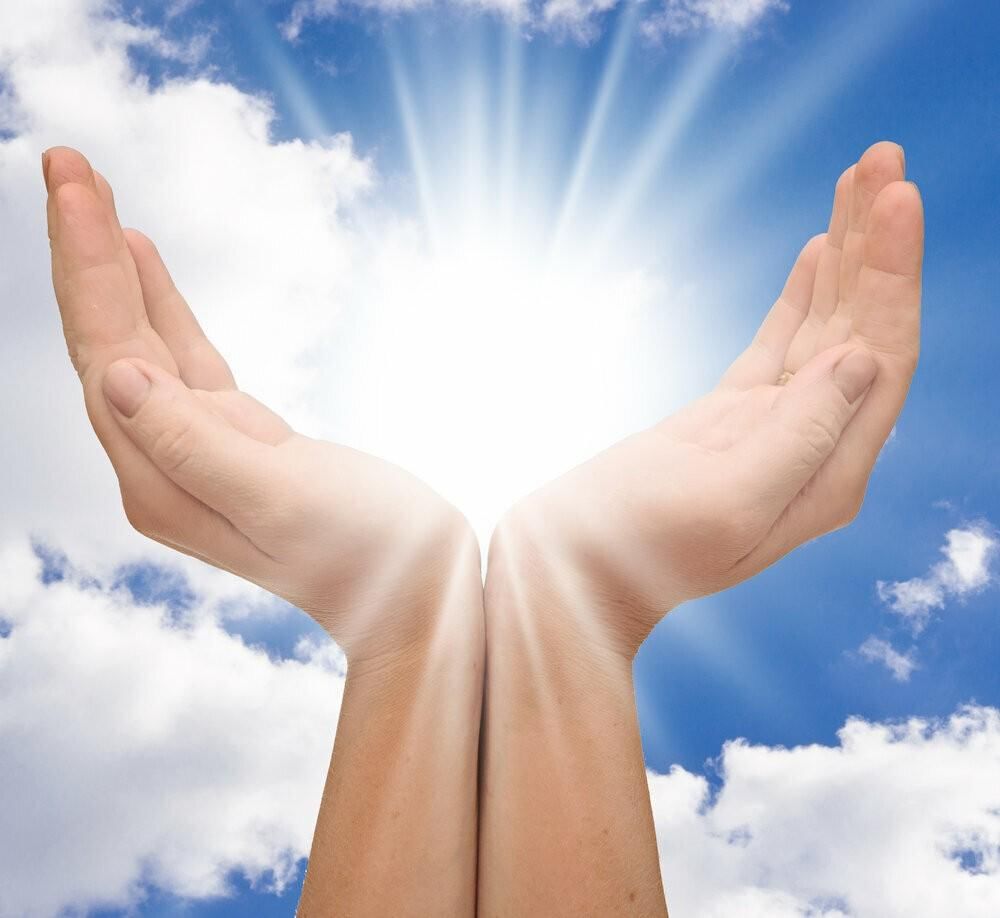 Нормативные правовые акты и локальные документы в работе по профилактике, диагностике и коррекции суицидального поведения обучающихся и профилактике вовлечения детей и подростков в активные 
деструктивные сообщества и игрыКодекс Республики Беларусь от 13.01.2011 № 243-З (ред. от 14.01.2022) «Кодекс Республики Беларусь об образовании» (с изм. и доп., вступающими в силу с 01.09.2022).Закон Республики Беларусь от 01.07.2010 № 153-З «Об оказании психологической помощи» (с изм. от 30.06.2022 № 184-З, вступившими в силу с 06.01.2023).Постановление Совета Министров Республики Беларусь от 19.01.2021 № 28 
«О Государственной программе «Здоровье народа и демографическая безопасность» 
на 2021 - 2025 годы».Постановление Министерства здравоохранения Республики Беларусь 
и Министерства образования Республики Беларусь от 30.07.2012 № 115/89 
«Об утверждении Инструкции о порядке и условиях применения методов и методик оказания психологической помощи».Постановление Министерства здравоохранения Республики Беларусь, Министерства образования Республики Беларусь и Министерства внутренних дел Республики Беларусь от 15.01.2019 № 7/5/13 «Об утверждении Инструкции 
о порядке действий работников учреждений образования, здравоохранения 
и сотрудников органов внутренних дел при выявлении факторов риска суицидальных действий у несовершеннолетних» (с изм. от 28.10.2022 № 104/402/272).Комплекс мер по совершенствованию работы по своевременному выявлению факторов риска суицидальных действий несовершеннолетних, оказанию 
им надлежащей психологической и (или) психиатрической помощи на 2024-2025 гг., утвержденный протоколом заседания Национальной комиссии по правам ребенка от 17.01.2024 №1.Постановление Министерства образования Республики Беларусь 
от 20.09.2022 № 328 «О социально-педагогической поддержке обучающихся и оказании психологической помощи».Алгоритм межведомственных действий по фактам суицидального поведения несовершеннолетних, утвержденный постановлением комиссии по делам несовершеннолетних Могилевского облисполкома от 20.12.2023 № 7.Инструкция «Суицид и суицидальное поведение. Алгоритм действий при выявлении суицидально настроенного ребенка. Диагностика и профилактика суицидального поведения в детско-подростковом возрасте», утвержденная 02.12.2021 начальником главного управления по здравоохранению Могилевского облисполкома 
(для специалистов – психологов системы образования).Приказ главного управления по образованию Могилевского облисполкома от 06.03.2024 № 103 «О принятии мер по совершенствованию деятельности учреждений образования по профилактике суицидов».Механизм реагирования на факты самовольных уходов несовершеннолетних, их самоповреждающего (парасуицидального) поведения.Перечень психодиагностического инструментария для выявления факторов риска суицидального поведения несовершеннолетних1. Тест-анкета (методика Н.К.Смирнова) для самооценки школьниками факторов риска ухудшения здоровья (10-15 лет).2. Опросник «Предварительная оценка состояния психического здоровья» 
(от 11 до 15 лет).3. Методика самооценки школьных ситуаций, разработана по принципу «Шкалы социально-ситуативной тревоги» О.Кондаша (1973) (от 7 класса и старше).4. Шкала тревоги (State-TraitAnxietyInventory – STAI) Ч.Д.Спилбергера (в адаптации Ю.Л.Ханина) (подростковый возраст и старше).5. Шкала тревожности Р.Сирса (дошкольники и младшие школьники).6. Методика определения уровня депрессии (В.А.Жмуров), (с подросткового возраста).7. Шкала безнадежности (BeckHopelessnessInventory, (BHI)) А.Бека 
(с подросткового возраста).8. Тест «Ваши суицидальные наклонности» (З.Королёва) (от 11 до 15 лет).Рисуночная методика.9. Методика определения степени риска совершения суицида (И.А.Погодин) 
(с подросткового возраста).10. «Опросник суицидального риска» (модификация Т.Н.Разуваевой) 
(учащиеся 8-11-х классов).11. Тест выявления суицидального риска у детей (А.А.Кучер, В.П.Костюкевич) 
(учащиеся 5-11 классов).12. Методика диагностики стресс-совладающего поведения (Д.Амирхан) 
(с подросткового возраста).13. Патохарактерологический диагностический опросник (ПДО) (А.Е.Личко) 
(14-18 лет).14. Тест фрустрационной толерантности (С.Розенцвейга) (4-13 лет, с 15 лет).15. Опросник агрессивности (Buss-Durkey Inventory) А.Басса, А.Дарки 
(от 14 лет и старше).16. Метод цветовых выборов (в адаптации Л.Н.Собчик) (с младшего школьного возраста).17. Метод незаконченных предложений С.И.Подмазина (с подросткового возраста).18. Шкала определения уровня депрессии (Zung Self-Rating Depression Scale) В.Зунга (В.Цунга) (в адаптации Т.Н.Балашовой) (с подросткового возраста).19. Опросник «Способы совладающего поведения» Р.Лазаруса, С.Фолкмана 
(в адаптации Т.Л.Крюковой, Е.В.Куфтяк, М.С.Замышляевой) (с подросткового возраста). 20. Методика «Карта риска суицида» (модификация для подростков Л.Б.Шнейдер) (подростковый возраст).21. Прогностическая таблица риска суицида у детей и подростков (А.Н.Волкова) 
(с подросткового возраста, с осторожностью – в младшем школьном возрасте).22. Опросник «Одиночество» С.Г.Корчагиной (с подросткового возраста).23. Шкала субъективного ощущения одиночества (UCLA Loneliness Scale)Рассела, Пепло, Фергюсона (с подросткового возраста).24. Шкала семейной гибкости и сплоченности (FACES-5, Д.X.Олсон, Дж.Портнер, И.Лави, в адаптации М. Перри (старше 12 лет).25. Диагностическая анкета критических ситуаций подростков Л.Б.Шнейдер (подростковый).26. Опросник склонности к агрессии Басса-Перри (Buss-Perry Aggression Questionnaire, BPAQ-24) (от 17 лет).Шкала безнадежностиНиже приводится 20 утверждений о Вашем будущем. Пожалуйста, прочтите внимательно каждое и отметьте одно верное утверждение, которое наиболее точно отражает Ваши чувства в настоящее время. Обведите кружком слово ВЕРНО, если Вы согласны с утверждением или слово НЕВЕРНО, если Вы не согласны. Среди утверждений нет правильных или неправильных. Пожалуйста, обведите ВЕРНО или НЕВЕРНО для всех утверждений. Не тратьте слишком много времени на одно утверждение.Интерпретация:Максимальный счет – 20 баллов0-3 балла – безнадежность не выявлена;4-8 баллов – безнадежность легкая;9-14 баллов - безнадежность умеренная;15-20 баллов – безнадежность тяжелая.Шкала тревожности СирсаДЛЯ ЗАМЕТОК_____________________________________________________________________________________________________________________________________________________________________________________________________________________________________________________________________________________________________________________________________________________________________________________________________________________________________________________________________________________________________________________________________________________________________________________________________________________________________________________________________________________________________________________________________________________________________________________________________________________________________________________________________________________________________________________________________________________________________________________________________________________________________________________________________________________________________________________________________________________________________________________________________________________________________________________________________________________________________________________________________________________________________________________________________________________________________________________________________________________________________________________________________________________________________________________________________________________________________________________________________________________________________________________________________________________________________________________________________________________________________________________________________________________________________________________________________________________________________________________________________________________________________________________________________________________________________________________________________________________________________________________________________________________________________________________________________________________________________________________________________________________________________________________________________________________________________________________________________________________________________________________________________________________________________________________________________________________________________________________________________________________________________________________ПОВЕДЕНЧЕСКИЕ ИНДИКАТОРЫЗлоупотребление психоактивными веществами, алкоголем;Эскейп-реакции (уход из дома и т.п.);Самоизоляция от других людей и жизни;Резкое снижение повседневной активности;Изменение привычек, например, несоблюдение правил личной гигиены, ухода за внешностью;Выбор тем разговора и чтения, связанных со смертью и самоубийством;Частое прослушивание траурной и печальной музыки;«Приведение дел в порядок» (урегулирование конфликтов, письма к родственникам и друзьям, раздаривание личных вещей);Любые внезапные изменения в поведении и настроении, особенно – отделяющие от близких;Склонность к неоправданно рискованным поступкам;Посещение врача без очевидной необходимости;Нарушение дисциплины или снижение качества работы и связанные с этим неприятности в учебе, на работе или службе;Расставание с дорогими вещами или деньгами;Приобретение средств для совершения суицида.КОММУНИКАТИВНЫЕ ИНДИКАТОРЫПрямые или косвенные сообщения о суицидальных намерениях  («Хочу умереть» - прямое сообщение, «Скоро все это закончится» - косвенное);Шутки, иронические высказывания о желании умереть, о бессмысленности жизни также относятся к косвенным сообщениям;Уверения в беспомощности и зависимости от других;Прощание;Сообщение о конкретном плане суицида;Самообвинения;Двойственная оценка значимых событий;Медленная, маловыразительная речь.КОГНИТИВНЫЕ ИНДИКАТОРЫРазрешающие установки относительно суицидального поведения;Негативные оценки своей личности, окружающего мира и будущего;Представление о собственной личности как о ничтожной, не имеющей права жить;Представление о мире как месте потерь и разочарований; Представление о будущем как бесперспективном, безнадежном;«Туннельное видение» - неспособность увидеть иные приемлемые пути решения проблемы, кроме суицида;наличие суицидальных мыслей, намерений, планов.ЭМОЦИОНАЛЬНЫЕ ИНДИКАТОРЫАмбивалентность по отношению к жизни;Безразличие к своей судьбе, подавленность, безнадежность, беспомощность, отчаяние;Переживание горя;Признаки депрессии: приступы паники, выраженная тревога, сниженная способность к концентрации внимания и воли, бессонница, умеренное употребление алкоголя и утрата испытывать удовольствие;Несвойственная агрессия или ненависть к себе: гнев, враждебность;Вина или ощущение неудачи, поражения;Чрезмерные опасения или страхи;Чувство своей малозначимости, никчемности, ненужности;Рассеянность или растерянность.СИТУАЦИОННЫЕ ИНДИКАТОРЫ СУИЦИДАЛЬНОГО РИСКАЛюбая ситуация, воспринимаемая человеком как кризис, может считаться ситуационным индикатором суицидального риска, например (смерть близкого, насилие, угрозы, долги, измена, болезнь, унижение, одиночество и т.д.)СИТУАЦИОННЫЕ ИНДИКАТОРЫ СУИЦИДАЛЬНОГО РИСКАЛюбая ситуация, воспринимаемая человеком как кризис, может считаться ситуационным индикатором суицидального риска, например (смерть близкого, насилие, угрозы, долги, измена, болезнь, унижение, одиночество и т.д.)№ п/пФамилия, имя, отчество несовершеннолетнегоЧисло, месяц, год рожденияАдрес места жительстваДата поступления информации, № входящего документаОт кого поступила информацияОказанная помощь несовершеннолетнемуОказанная помощь законным представителям несовершеннолетнего№Ф.И.О. обучающегося, дата рожденияКлассФ.И.О. родителей (законных представителей), сведения о семьеДомашний адрес, контактные телефоныПричина определения к группе суицидального риска (факторы риска, дата выявления, способ выявления)Относится ли к какой-либо учетной категории(указать к какой)Начало индивидуального сопровождения(дата)Примечание1ВерноНеверноЯ жду будущего с надеждой и энтузиазмом2ВерноНеверноМне пора сдаться, т.к. я ничего не могу изменить к лучшему.3ВерноНеверноКогда дела идут плохо, мне помогает мысль, что так не может продолжаться всегда4ВерноНеверноЯ не могу представить, на что будет похожа моя жизнь через 10 лет5ВерноНеверноУ меня достаточно времени, чтобы завершить дела, которыми я больше всего хочу заниматься.6ВерноНеверноВ будущем, я надеюсь достичь успеха в том, что мне больше всего нравится 7ВерноНеверноБудущее представляется мне во тьме8ВерноНеверноЯ надеюсь получить в жизни больше хорошего, чем средний человек9ВерноНеверноУ меня нет никаких просветов и нет причин верить, что они появятся в будущем10ВерноНеверноМой прошлый опыт хорошо меня подготовил к будущему11ВерноНеверноВсе, что я вижу впереди – скорее, неприятности, чем радости12ВерноНеверноЯ не надеюсь достичь того,  чего действительно хочу13ВерноНеверноКогда я заглядываю в будущее, я надеюсь быть счастливее, чем я есть сейчас14ВерноНеверноДела идут не так, как мне хочется15ВерноНеверноЯ сильно верю в свое будущее16ВерноНеверноЯ никогда не достигаю того, что хочу, поэтому глупо что-либо хотеть17ВерноНеверноВесьма маловероятно, что я получу реальное удовлетворение в будущем18ВерноНеверноБудущее представляется мне расплывчатым и неопределенным19ВерноНеверноВ будущем меня ждет больше хороших дней, чем плохих20ВерноНеверноБесполезно пытаться получить то, что я хочу, потому, что, вероятно, я не боюсь этого№ОтветБалл№ОтветБалл1Неверно111Верно12Верно112Верно13Неверно113Неверно14Верно114Верно15Неверно115Неверно16Неверно116Верно17Верно117Верно18Неверно118Верно19Верно119Неверно110Неверно120Верно1Оценку в качестве эксперта проводит учитель или знающий данного учащегося психолог.Инструкция эксперту
Оцените каждое утверждение одним из следующих баллов: 
0 - признак отсутствует; 
1 - признак слабо выражен; 
2 - признак достаточно выражен;
3 - признак резко выражен. Утверждения
1. Обычно напряжен, скован.
2. Часто грызет ногти.
3. Легко пугается.
4. Плаксив.
5. Очень ко всему чувствителен.
6. Часто бывает агрессивным.
7. Обидчив.
8. Нетерпелив, не может ждать.
9. Легко краснеет или бледнеет.
10. Испытывает трудности с сосредоточением.
11. Суетлив.
12. Потеют руки.
13. При неожиданном задании с трудом включается в работу.
14. С трудом регулирует громкость голоса при ответе. Оценка результата:
до 20 баллов - низкий уровень тревожности; 
20-30 баллов- средний уровень тревожности; 
более 30 баллов- высокий уровень тревожности. 
Примечание: сумма менее 4 баллов диагностируется как сомнительная достоверность результата.